ЖАККАРДОВАЯ КОФТОЧКА , размер 92-98Вам потребуется :- Пряжа A-elita ( Семеновская) 781м в 100 гр : бирюзового цвета – 1 моток, темно-серого цвета  - 1 моток ( уйдет меньше мотка), светло-серого цвета – 1 моток, немного ниток желтого цвета на отделку. 
-спицы № 3,5;  4 и 4,5.,  крючок №3Плотность вязания:  В 1см х 1см = 1,78 петли х 2,33 ряда.УЗОРЫЖаккардовый узор «Собачка» - рисунок 1, состоит из 7 петель в ширину и 15 рядов в высоту. 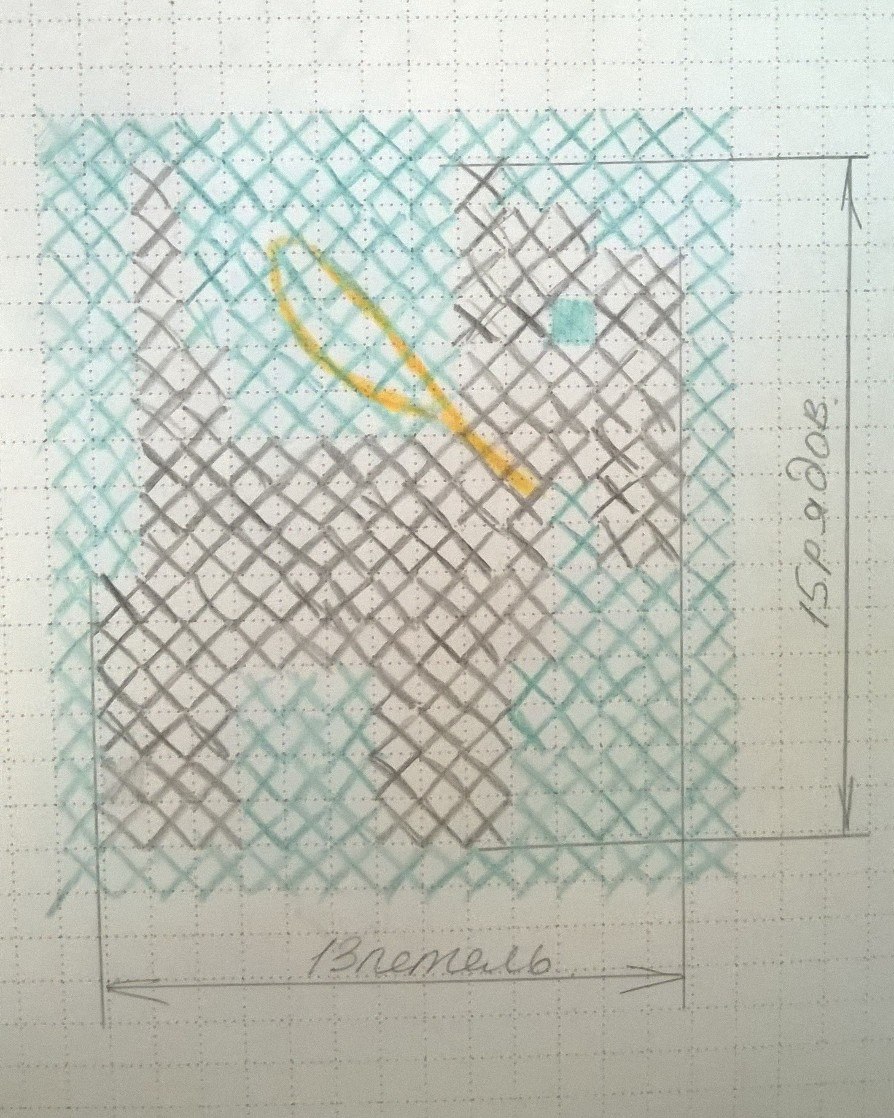 Рисунок  (узор Собачка)Жаккардовый узор «Шахматный» -рисунок 2, состоит из 10 петель в ширину и  15 рядов в высоту. 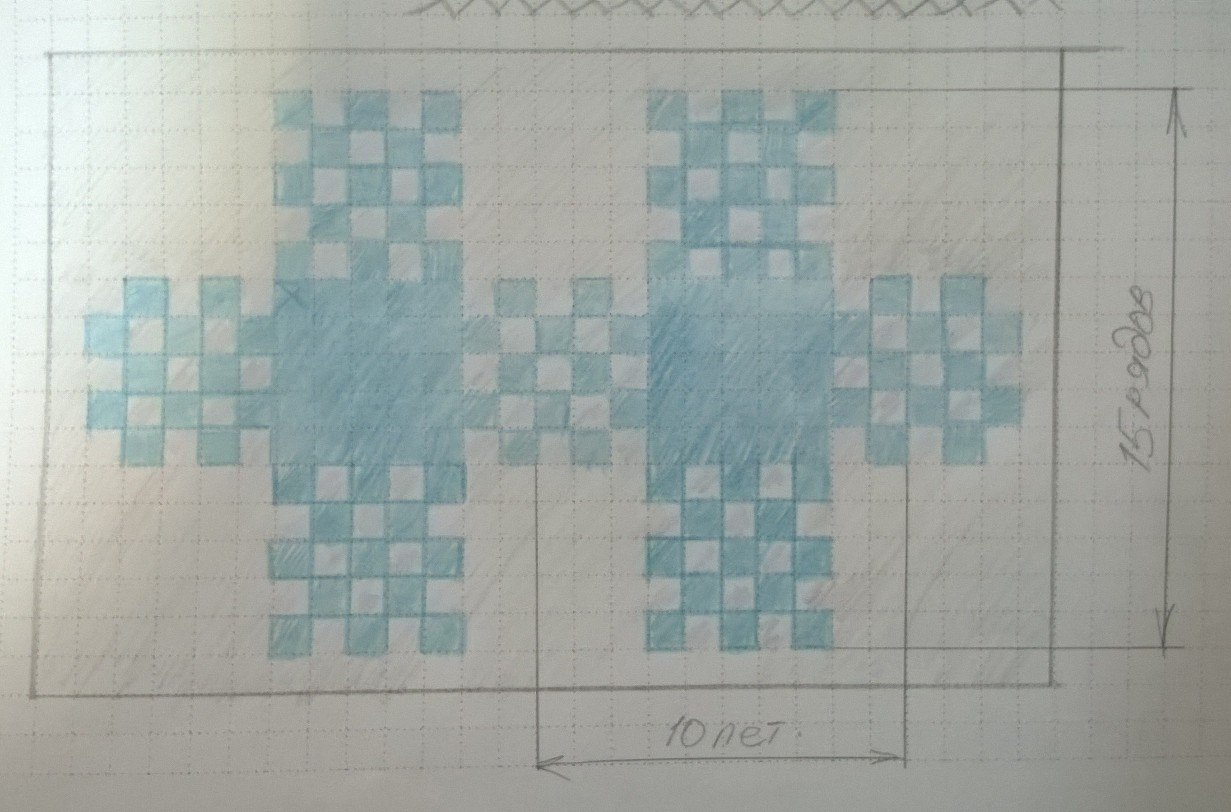 Рисунок  (узор Шахматный)Жаккардовый узор «1х1» - рисунок 3, состоит из 2 петель в ширину и 2 рядов в высоту. 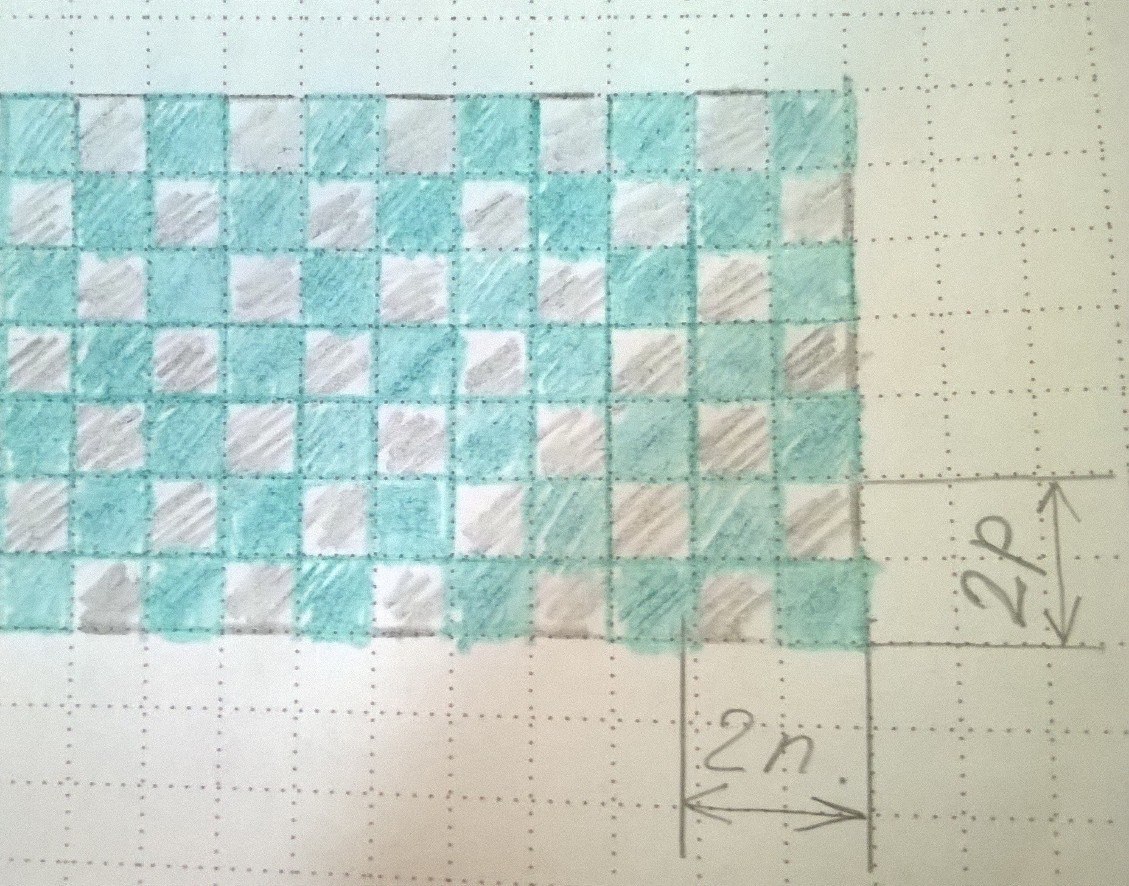 Рисунок  (узор 1х1)Жаккардовый узор «Паучок»- рисунок 4, состоит из 7 петель в ширину и 7 рядов в высоту. 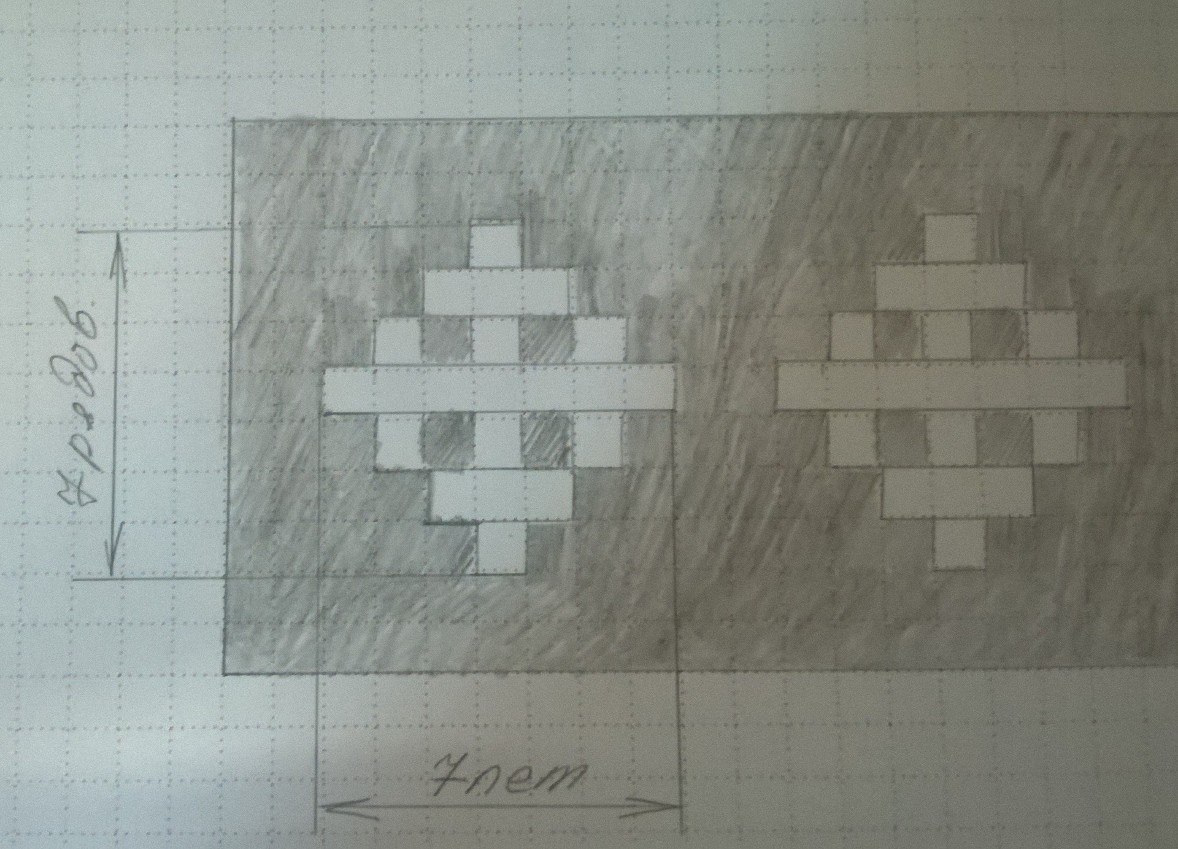 Рисунок  (узор Паучок)Кофточка вяжется в технике «жаккард  без протяжек». Выкройка на рис. 5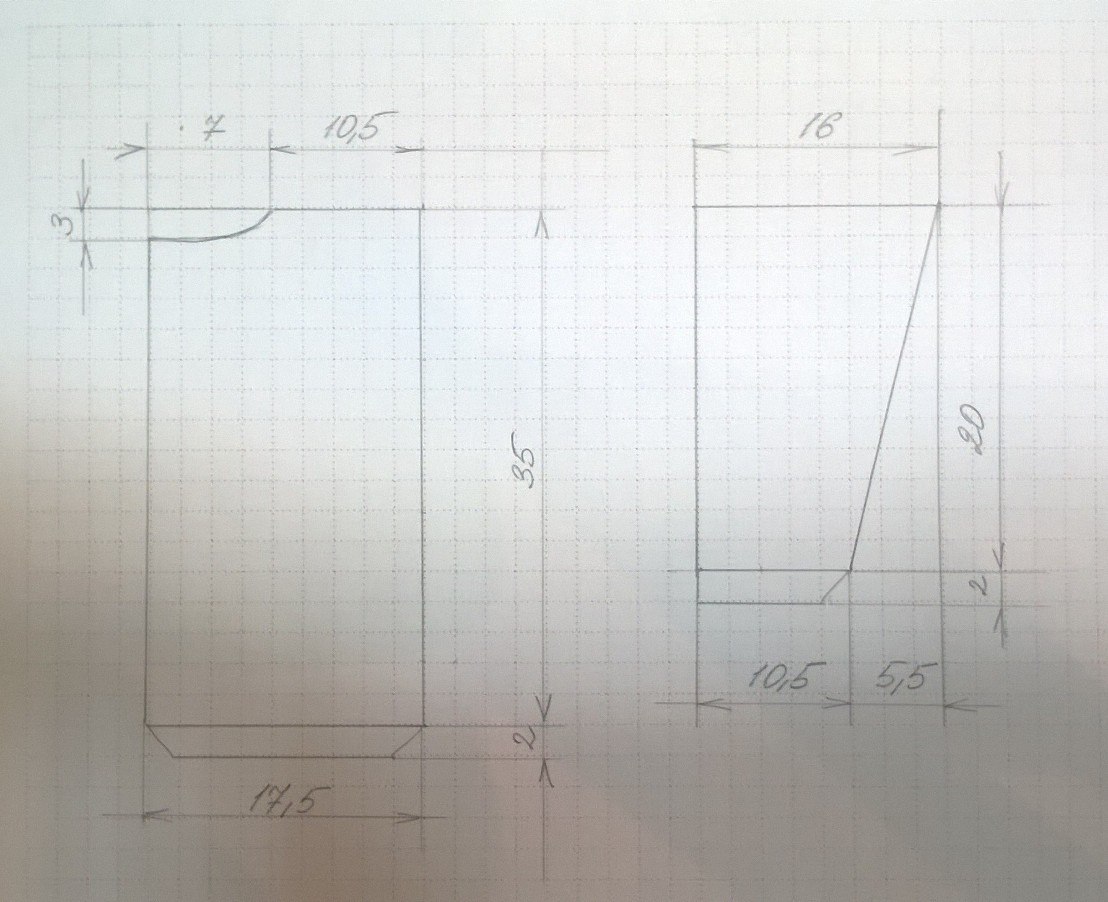 Рисунок  (чертеж выкройки)СПИНКА. Набираем 58 петель и вяжем:-  5 рядов резинкой 2х2 на спицах 3,5 темно-серой пряжей.  - 4 ряда лицевой гладью на спицах 4 темно-серой пряжей. - 7 рядов узора «Паучок» на спицах 4,5 жаккардом темно –серой и светло-серой пряжей, распределяя петли след. образом: 3 петли,* 7 петель узора «Паучок», 2 петли* (повторить от* до* 5 раз), 7петель узора «Паучок», 3 петли. Всего 58 петель. - 5рядов лицевой гладью темно –серой пряжей.- 6 рядов лицевой гладью светло-серой пряжей. Прибавить в любом из рядов 1 петлю. Всего 59 петель. - 3 ряда лицевой гладью бирюзовой пряжей. - 15 рядов узора «Собачки» жаккардом светло-серой и бирюзовой пряжей, распределяя петли след.образом: 2 петли, *13 петель узора « Собачки», 1 петля* (повторить от * до * 3 раза), 13 петель узора «Собачки», 2 петли. Всего 59 петель. - 4 ряда лицевой гладью бирюзовой пряжей. -4 ряда лицевой гладью светло-серой пряжей.- 2 ряда лицевой гладью желтой пряжей.- 4 ряда лицевой гладью бирюзовой пряжей. -2  ряда лицевой гладью светло-серой пряжей.- 15 рядов узора «Шахматный» жаккардом светло-серой и бирюзовой пряжей, распределяя петли след.образом: 10 петель узора «Шахматный» (повторить 5 раз), на последних 9 петлях связать 9 из 10 петель узора «Шахматный», сохраняя симметрию. Всего 59 петель.- 6 рядов лицевой гладью бирюзовой пряжей. В последнем 82 ряду закрыть все петли. ПОЛОЧКАНабрать 34 петли и вязать:- 5 рядов резинкой 2х2 на спицах 3,5 темно-серой пряжей. - 4 ряда на спицах 4 темно-серой пряжей, распределяя петли след.образом: 4 платочные петли планки, 30 петель лицевой глади. В любом из рядов прибавить 1 петлю. Всего 35 петель. Далее чередование номера спиц и цветов пряжи такое же, как на спинке. Распределение петель в жаккардовых рядах следующее:-Узор «Паучок»:  4 платочные петли планки,  3 петли,* 7 петель узора «Паучок», 2 петли* (повторить от* до* 2 раз), 7петель узора «Паучок», 3 петли. Всего 35 петель. - Узор «Собачки»: 4 платочные петли планки, 2 петли, 13 петель узора « Собачки», 1 петля,  13 петель узора «Собачки», 2 петли. Всего 35 петель.- Узор «Шахматный»: 4 платочные петли планки, 1 петля, 10 петель узора «Шахматный» (повторить 3 раза), всего 35 петель. Убавление по  линии горловины. В 75 ряду( это 14 ряд жаккардового узора «Шахматный») закрыть  12 петель, в 77 ряду 2 петли, в 79 и 81 рядах по  1 петле . Всего на спицах 19 петель. Петли для пуговиц в планке. Петли для пуговиц  выполнить на правой или левой полочке, в зависимости от нужной вам стороны. Всего 8 петель для пуговиц , выполненных в 5, 15, 25, 35, 45, 55, 65 и 75 рядах.РУКАВ.Набрать 38 петель и вязать:-  5 рядов резинкой 2х2 на спицах 3,5 темно-серой пряжей.-3 ряда лицевой гладью на спицах 4 темно-серой пряжей. - 7 рядов узора «Паучок» на спицах 4,5 жаккардом темно –серой и светло-серой пряжей, распределяя петли след. образом:  2 петли,* 7 петель узора «Паучок», 2 петли* (повторить от* до* 3 раз), 7петель узора «Паучок», 2 петли. Всего 38 петель. - 3 ряда лицевой гладью темно-серой пряжей. -4 ряда лицевой гладью светло-серой пряжей. -9 рядов лицевой гладью  бирюзовой пряжей. - 9 рядов узора «1х1» жаккардом светло-серой и бирюзовой пряжей.-далее светло-серой пряжей. В последнем 52 ряду закрыть все петли. Ряды прибавлений.  Для расширения рукава необходимо прибавить 20 петель.  Для этого прибавляем по 1 петле с каждой стороны в 5, 10, 15, 20, 25, 29, 33, 37, 41, 45 рядах.  Всего на спицах в конце работы  58 петель.СБОРКА И КАПЮШОН.Готовые детали спинки, полочек и рукавов постирать, разложить на выкройку и дать высохнуть. Отпарить с помощью утюга, еще раз дать высохнуть. Спинку и полочки сшить по плечевым швам. Швы отпарить. По линии горловины набрать  60 петель спицами 4,5 и вязать - 11 рядов светло-серой пряжей, распределяя петли след. образом: 4 платочные петли планки, 52 петли лиц.глади, 4 платочные петли планки. -навесить маркеры, выделив 2 петли посередине.- 12 рядов светло-серой пряжей, прибавляя в  лицевых рядах  6 раз по 1 петле справа и слева от двух средних петель, отмеченных маркерами. Всего 72 петли. -22 ряда узором «1х1» жаккардом светло-серой и бирюзовой пряжей. -  12 рядов узором «1х1» жаккардом светло-серой и бирюзовой пряжей, убавляя  в  лицевых рядах справа и слева от двух средних петель 6 раз по 1 петле. Всего 60 петель. - Несколько рядов бросовой нитью, закрыть все петли в одном ряду. Капюшон отпарить с помощью утюга. Удалить бросовую нить, сшить трикотажным швом две стороны капюшона.Вшить рукава, швы отпарить. Сшить боковые швы. Швы отпарить. Вышить тамбурным швом с помощью крючка №3 желтой пряжей поводки у собачек. Пришить пуговицы. Спрятать концы ниток с помощью иголки или крючка. Еще раз отпарить. Кофточка готова.